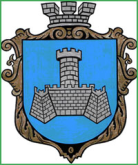 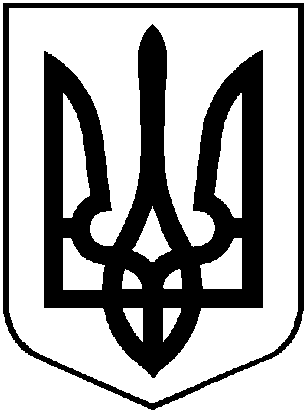 УКРАЇНАХМІЛЬНИЦЬКА МІСЬКА РАДАВІННИЦЬКОЇ ОБЛАСТІ  Р О З П О Р Я Д Ж Е Н Н ЯМІСЬКОГО  ГОЛОВИвід “30” березня 2021р.                                          №148-рПро підготовку та проведенняХVІ Всеукраїнської благодійноїакції «Серце до серця», на територіїХмільницької міської територіальної громадиВідповідно до Законів України «Про охорону дитинства» від 26 квітня 2001 року №2402-ІІІ, «Про сприяння соціальному становленню та розвитку молоді в Україні» від 05 лютого 1993 року № 2998-XII, «Про соціальну роботу з сім’ями, дітьми та молоддю» від 21 червня 2001 року № 2558-III, Концепції Державної цільової соціальної програми «Молодь України» на 2021-2025 роки, з метою забезпечення доступу дітей до високоякісних медичних послуг та формування у молоді загальнолюдських цінностей, активізації молодіжного волонтерського руху, організації і проведення Всеукраїнської благодійної акції «Серце до серця», керуючись ст.ст. 42, 59 Закону України «Про місцеве самоврядування в Україні» :Провести на території Хмільницької міської територіальної громади з 01 квітня по 30 вересня 2021 року ХVІ Всеукраїнську благодійну акцію «Серце до серця» (далі – Акція).Утворити організаційний комітет з підготовки та проведення Акції, затвердити його склад (Додаток 1).Управлінню освіти, молоді та спорту Хмільницької міської ради (Коведа Г.І.), ДНЗ «Професійний ліцей сфери послуг м. Хмільник» (Коломієць М.П.) та ДПТНЗ «Хмільницький аграрний центр професійно-технічної освіти» (Демянюк А.Я.) забезпечити участь навчальних закладів Хмільницької міської територіальної громади в ході проведення Акції.Начальнику відділу культури та туризму Хмільницької міської ради (Цупринюк Ю.С.), КПНЗ «Хмільницька школа мистецтв» (Франчук А.М.) забезпечити підготовку та проведення онлайн марафонів, аукціонів, конкурсів малюнків  в рамках Акції.Управлінню агроекономічного розвитку та євроінтеграції Хмільницької міської ради (Підвальнюку Ю.Г. ) залучити до проведення Акції представників підприємств, установ та організацій. Відділу молоді та спорту Управління освіти, молоді та спорту Хмільницької міської ради (Надкерничний М.С.) та Хмільницькому міському центру соціальних служб (Войтенко Т.В.) здійснити організаційні заходи щодо проведення Акції в Хмільницькій міській територіальній громаді.Відділу інформаційної діяльності та комунікацій із громадськістю Хмільницької міської ради (Мазур Н.П.) оприлюднювати інформацію щодо проведення Акції на офіційному веб-сайті Хмільницької міської ради.Контроль за виконанням цього розпорядження покласти на заступника міського голови з питань діяльності виконавчих органів міської ради Сташка А.В.Міський  голова                                         М.В. ЮрчишинА.В. СташкоС.П. МаташН.А.БуликоваГ.І. КоведаМ.С. НадкерничнийДодаток 1розпорядження міського голови№148-р  від 30 березня 2021 р.СКЛАДорганізаційного комітету з підготовки та проведення XVІ Всеукраїнської благодійної акції «Серце до серця» на території Хмільницької міської територіальної громадиСташко А.В. – заступник міського голови з питань діяльності виконавчих органів міської ради, голова організаційного комітетуКоведа Г.І. – начальник Управління освіти, молоді та спорту Хмільницької міської ради, заступник голови  організаційного комітету.Цупринюк Ю.С. – начальник відділу культури та туризму Хмільницької міської ради. Войтенко Т.В. – директор Хмільницького міського центру соціальних служб секретар організаційного комітету.Підвальнюк Ю.Г. – начальник управління агроекономічного розвитку та євроінтеграції Хмільницької міської ради.Мазур Н.П. – начальник відділу інформаційної діяльності та комунікацій із громадськістю Хмільницької міської ради.Коломієць М.П. – директор ДНЗ «Професійний ліцей сфери послуг м. Хмільник».Демянюк А.Я. – директор ДПТНЗ «Хмільницький аграрний центр професійно-технічної освіти».Франчук А.М. – В.о. директора КПНЗ «Хмільницька школа мистецтв».Пачевський В.Г.– начальник відділу молоді та спорту Управління освіти, молоді та спорту Хмільницької міської ради.Міський  голова                                         М.В. Юрчишин